PHYS 321   S2022	X-ray Hwk1	                 Name:_____________________________Rydberg Constant = R = 1.097 x 107 m-1, Speed of light = c = 3.0 x 108 m/s.
Planck’s constant = h = 6.63 x 10-34J.s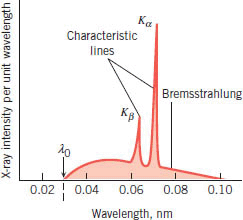 1.Explain the origin of the (a) Bremsstrahlung and (b) Characteristic 
lines of the x-ray spectrum.2. The voltage across an X-ray tube is 45 kV. The tin (Z = 50) is the target in the X-ray tube. Determine (a) the tube's cutoff wavelength (b) the wavelength of the Kα and Lβ - ray lines emitted by the tin target. 3. Compute the frequency of the Lα x-ray line for the element with Z=73, Tantalum and compare it with Moseley’s data. 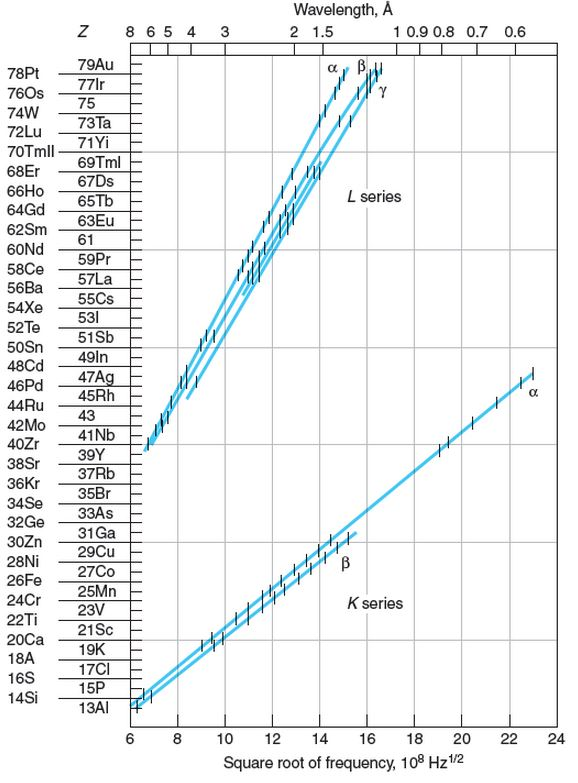 